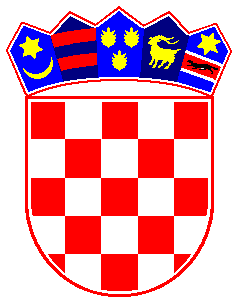  REPUBLIKA  HRVATSKAREPUBLIKE  HRVATSKE               ZAGREB URED PREDSJEDNIKA SUDABroj: 7-Su-868/20-3Zagreb, 21. prosinca 2020.PREDMET: POZIV NA DOSTAVU PONUDA ZA NABAVU PRIJENOSNIH RAČUNALA	Ponudu je potrebno dostaviti Visokom trgovačkom sudu Republike Hrvatske, Berislavićeva 11, 10000 Zagreb (u daljnjem tekstu: Naručitelj) najkasnije do 22. prosinca 2020., do 13 sati (elektronički dostavljene ponude putem e-maila na adresu: Ponudu je potrebno ispuniti i dostaviti sukladno predmetnom pozivu i dokumentaciji u prilogu. boran.guberina@vts.pravosudje.hr .Za Sve eventualne informacije vezano za provedbu postupka nabave možete kontaktirati višeg informatičkog savjetnika Boran Guberinu, na broj telefona: 01/4896-870 ili na adresu e-pošte: boran.guberina@vts.pravosudje.hr .Ovlašteni predstavnik naručitelja							Jasna Švigir, tajnica sudaPrivitak:- kao u tekstuPOZIV NA DOSTAVU PONUDA ZA NABAVU PRIJENOSNIH RAČUNALAEVIDENCIJKI BROJ NABAVE: JEDN-1/20Predmetni postupak se provodi sukladno članku 15. i članku 12. stavak 1. Zakona o javnoj nabavi ("Narodne novine", broj 120/16, ) te odredbama Pravilnika o postupku jednostavne nabave u Visokom trgovačkom sudu Republike Hrvatske, poslovni broj 20-Su-433/18 od 23. travnja 2018. (daje u tekstu Pravilnik). Visoki trgovački sud Republike Hrvatske (u daljnjem tekstu Naručitelj) izradio je Poziv za dostavu ponuda slijedećeg sadržaja i upućuje ga, sukladno odredbi članka 8. Pravilnika objavom poziva na dostavu ponuda na internetskoj stranici VTSRH i dostavom poziva istodobno na elektroničke adrese najmanje tri gospodarska subjekta, prema vlastitom izboru.1. OPĆI PODACI: 1.1.Visoki trgovački sud Republike Hrvatske, OIB: 97349366519, telefon: +385 1 4896 888, adresa elektroničke pošte: ured.predsjednika@vts.pravosudje.hr 1.2 Kontakt e-mail: ured.predsjednika@vts.pravosudje.hr       Kontakt telefon: +385 1 4896 874 1.3. Procijenjena vrijednost nabave: = 45.777,72 kn (bez PDV-a)1.4. Vrsta ugovora o nabavi: planira se izdavanje narudžbenice. 1.5. Rok dostave ponude: 22. prosinca 2020., do 13:00 sati 2. PODACI O PREDMETU NABAVE: 2.1. Opis predmeta nabave:- PRIJENOSNA RAČUNALA	- 10 komkućište  s ugrađenim ekranom tipkovnicom, zvučnicima, kamerom, touchpadom.Masa računala ne veća od 2.00 kg,zaslon FHD : 15,6" 1920x1080frekvencija procesora do3,7 Ghz pri maksimalnom opterećenju,256 GB SSD, min 8 GB RAM, Procesor:Procesor ne slabiji od Ryzen 5,frekvencija procesora ne manje od 3.7Ghz pri maksimalnom opterećenjuodnosno jednako vrijedan.Memorija:Min 8GB DDR4 s frekvencijom2133MHz ili većom.Spremište podataka:SSD 256 GB ili jednakovrijedan.Operacijski sustav:Windows 10 64-bit PRO JAMSTVO: minimalno 1 godina.ISPORUKA: odmah po potpisu ugovora,najkasnije do 30 danaPonuditelju je dozvoljeno nuditi isključivo cjelokupan predmet nabave.Potreban je eRačun za isporučenu robu ispostaviti Visokom trgovačkom sudu Republike Hrvatske najkasnije do 28. prosinca 2020.Plaćanje  će se izvršiti na poslovni račun odabranog ponuditelja na temelju eRačuna.2.2. Mjesto i rok isporuke: Grad Zagreb, na jednoj lokaciji, u dogovorenom terminu.2.3. Rok trajanja ugovora: od dana prihvata ponude do izvršenja predmetne usluge, odnosno najkasnije do 31. prosinca 2020.3. PODACI O PONUDI3.1. Dostava ponude: Ponuda se isključivo dostavljaju elektroničkim putem na slijedeću e-adresu: naručitelja: boran.guberina@vts.pravosudje.hr .Ponuditelj može do isteka roka za dostavu ponude dostaviti izmjenu i/ili dopunu ponude. Izmjena i/ili dopuna ponude dostavlja se na isti način kao i osnovna ponuda s obveznim naznakom putem e-maila da se radi o izmjeni i/ili dopuni ponude, odnosno "dugom" dijelu ponude.Ponuditelj može do isteka roka za dostavu ponude svojom izjavom (dostavljenom elektroničkim putem) odustati od svoje do tada dostavljene ponude. Pisana izjava se dostavlja na isti način kao i ponuda s obveznom naznakom (napomenom) da se radi o odustajanju od ponude. 3.2. Način određivanja cijene ponude. Kriterij na odabir ponude je najniža cijena Sukladno navedenom sve pristigle ponude ocijenit će Komisija za ocjenu ponuda Naručitelja. S obzirom da je cijena (izražena u kunama) samo jedan od kriterija ponude, ista se smatra nepromjenjivom za vrijeme trajanja predmetnog ugovora o nabavi.3.3. Valuta ponude. kuna (kn)3.4. Kriterij za odabir ponude: Ponuda sa najnižom cijenom.Napomena: ako su dvije ili više valjanih ponuda jednako rangirane prema kriteriju za odabir ponuda, javni naručitelj odabrat i će ponudu zaprimljenu ranije sukladno odredbi članka 302. stavka 3l. ZJN. 3.5. Jezik i pismo na kojem se izrađuje ponuda: Ponuda mora biti izrađena na hrvatskom jeziku i latiničnom pismu.3.6. Rok valjanosti ponude: Rok valjanosti ponude ne može biti kraći od 30 (trideset) dana od dana isteka roka za dostavu ponuda.4. Datum, vrijeme i mjesto otvaranja ponuda: Ne provodi se javno otvaranje ponuda. 5. Rok za donošenje obavijesti o odabiru:Na osnovi rezultata pregleda i ocjene ponuda Naručitelj donosi obavijest o odabiru.Njome se odabire najpovoljnija ponuda ponuditelja i izdaje narudžbenica. Predmetna obavijest donosi se u pisanom obliku u roku dva dana od dana isteka roka za dostavu ponuda.6. Rok, način i uvjeti plaćanja:Plaćanje će se izvršiti po uredno zaprimljenom neosporenom računu s popratnim izvješćem. Uredno izvršenje predmeta nabave potvrđuje se odgovarajućim materijalnim dokazom o isporučenoj robi. 